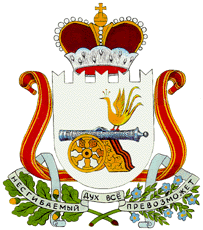 АДМИНИСТРАЦИЯ КАЗУЛИНСКОГО СЕЛЬСКОГО ПОСЕЛЕНИЯ САФОНОВСКОГО РАЙОНА СМОЛЕНСКОЙ ОБЛАСТИП О С Т А Н О В Л Е Н И Е04.03.2022 г. № 7/1О внесении изменений в Административныйрегламент предоставления Администрацией Казулинского сельского поселения Сафоновского района Смоленской области муниципальнойуслуги "Оформление документов на обменжилыми помещениями муниципального жилищногофонда, предоставленными по договорам социальногонайма" (Утвержденного постановлением АдминистрацииКазулинского сельского поселения Сафоновского районаСмоленской области от 19.02.2018 № 11)В соответствии с Федеральным законом от 27.07.2010 № 210-ФЗ "Об организации предоставления государственных и муниципальных услуг", постановлением Администрации Казулинского сельского поселения "Об утверждении порядка разработки и утверждения административных регламентов предоставления муниципальных услуг", руководствуясь Уставом Администрации Казулинского сельского поселения Сафоновского района Смоленской области, Администрация Казулинского сельского поселения Сафоновского района Смоленской областиПОСТАНОВЛЯЕТ:1. Внести в Административный регламент, предоставления Администрацией Казулинского сельского поселения Сафоновского района Смоленской области муниципальной услуги "Оформление документов на обмен жилыми помещениями муниципального жилищного фонда, предоставленными по договорам социального найма" утвержденный постановлением Администрации Казулинского сельского поселения Сафоновского района Смоленской области от 19.02.2018 № 11 следующие изменения:- подпункт 3 пункта 2.6.1 исключить.2. Настоящее постановление считать неотъемлемой частью постановления от 19.02.2018 № 11 "Об утверждении Административного регламента предоставления Администрацией Казулинского сельского поселения Сафоновского района Смоленской области муниципальной услуги "Оформление документов на обмен жилыми помещениями муниципального жилищного фонда, предоставленными по договорам социального найма". 3. Постановление подлежит размещению  на официальном сайте Администрации Казулинского сельского поселения Сафоновского района Смоленской области в сети Интернет http://kazulino.smolinvest.ruГлава муниципального образованияКазулинского сельского поселенияСафоновского района Смоленской области		   С.П.Цатнев 